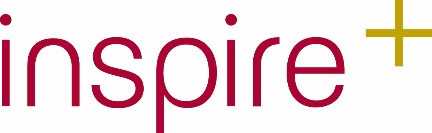 PE, Sport and Wellbeing ApprenticeshipAt Buckminster Primary SchoolNG33 5RZOur hugely passionate team is working in collaboration with inspire+ to deliver a unique apprenticeship experience.We are looking for an aspiring PE Teacher / Coach / Sports professional to join our PE, Sport and Wellbeing programme. This is a seriously interesting role that will require a special kind of person. We want to speak with candidates who offer a keen interest in sport, understanding the importance of exceptional sports delivery in schools and enjoys working with children.  This is not for the feint-hearted! You’ll be joining a fast-paced education team who will be super excited to have you on board. Starting on 17th August 2020, the successful candidate will be expected to remain on programme for a minimum of 13 months.The post is subject to safeguarding checks, including an enhanced DBS check and satisfactory references. If you apply and are not successful, inspire+ may still be able to help. Please send your interest to recruitment@inspireplus.org.uk or apply via https://forms.gle/BYD5tgxveNHuQdpF8. Upon submission of an application, you consent to the collection and retention of your personal data. Inspire+ may use your personal data for the purpose of considering your suitability for employment for the role for which you are applying, as well as future roles that may become available.By submitting your information, you acknowledge that you have read and understood the foregoing and consent to the uses of your information as set out above. Key ResponsibilitiesGeneralWork alongside teachers and coaches to support and lead PE lessons, lunch and playtime activities, fixtures, competitions, clubs and events to raise the profile of PE and school sport within school. Key areas of workDeliver enrichment clubs and activities at lunch and after schoolSupport the teaching of PE and sport lessons in schoolSupport ordinary classroom activitiesSupport school in preparing for and attending school sport competitions Produce risk assessments for your school in preparation for them attending sports eventsSupport house competitions, sports days and other events where possibleHelp to identify and support talented individuals Help ensure the sporting achievements of the school and its students are well publicisedPastoral support for small groups or individuals Gifted and talented and low self-esteem mentoring 1-1 support for pupils with SEN or disabilities Organising and running inter and intra sports events Person SpecificationQualifications and Professional DevelopmentEssentialSporting backgroundEnthusiastic and energetic approach, with a can-do attitudeFlexible approach to duties undertakenHard working with a passion to excelAbility to develop and maintain a warm, respectful and valued rapport with young people, staff and local partnersDesirableChild protection and first aid training in sport, or willingness to undertake trainingExperience coaching in schools, clubs or similarFull clean driving licence JOB DESCRIPTIONJob Title:PE, Sport and Wellbeing ApprenticePrimaryLocation:Buckminster Primary School NG33 5RZPurpose:The programme will develop knowledge, understanding and behaviours around PE, Sport and Wellbeing in schools. The programme offers a variety of opportunities such as understanding safe coaching practices, participant and student needs, planning / delivering / evaluating sessions, and organising sport / community projects. Apprentices will be seen as a role model within the school, promoting lifelong habits regarding healthiness, happiness and physical activity. You will support the delivery of PE and School Sport, offering a range of extra-curricular clubs and activities. Your contract will be spent in school and engaging with a range of practical training, classroom-based workshops, one-to-one support and e-learning. Candidates must have a passion for sport, coaching and working with children.  Individuals will need to be energetic and inspiring. Salary: Term: Reporting To:£4.15 per hourYou will be expected to work term time only with occasional requests for holiday work dependent on the school’s needs.A minimum of 13 months, beginning on 17th August 2020PE Lead